Беседа с ребенком. Общие сведения о воспитании ребенка в семье, его склонности и интересы Дата_________________Группа______________Возраст____________________________________Ф.И.О. ребенка_______________________________________________________________________Как тебя зовут? Назови свое имя, отчество, фамилию_________________________________Сколько тебе лет?__________ Когда ты родился?_____________________________________С кем ты живешь? Назови членов своей семьи._____________________________________________________________________________________________________________________Как зовут маму?_________________________________________________________________Кем и где она работает?___________________________________________________________Как зовут папу?__________________________________________________________________Кем и где он работает?____________________________________________________________Назови свой домашний адрес. Где ты живешь?________________________________________Как ты ведешь себя дома – хорошо или плохо? Когда ты плохо себя ведешь, что ты делаешь?_______________________________________________________________________ Что тебе не разрешает дома делать папа? Если ты плохо что-то делаешь, что тебе говорит папа или как тебя наказывает? А мама? __________________________________________________________________________________________________________________________________________________________________________________________________Кому ты больше всех жалуешься, если тебя обидят? _______________________________Ходишь ли ты в кино, театр, зоопарк, музеи? Как часто и с кем? ____________________________________________________________________________________________________Есть ли у вас дома компьютер, телевизор? Какие ты смотришь передачи? В какие игры играешь? _________________________________________________________________Кем ты хочешь быть, когда вырастешь?___________________________________________Какие сказки ты знаешь?_________________________________________________________Чего ты боишься больше всего?___________________________________________________Какие времена года ты знаешь?___________________________________________________Как зовут твоих воспитателей?_____________________________________________________________________________________________________________________________________Кто из них тебе больше нравится? Почему?_________________________________________________________________________________________________________________________ Нравится ли тебе в детском саду?____________________________________________________Почему?_________________________________________________________________________Диагностическая картаСтаршая группаФ.И.ребенка__________________________________возраст______группа____Тесты, использовавшиеся в исследовании                     Заключение:Тест на внимание детей "Лабиринт"Тест на внимание ребенка "Найди отличие"Тест на восприятие детей "Чего не хватает на этих рисунках"Методика "Определение активного словарного запаса"Ребенку предлагается любая картинка, на которой изображены люди и различные предметы (например, такая, которая изображена ниже). Его просят в течение 5 минут как можно подробнее рассказать о том, что изображено и что происходит на этой картинке.Рисунок. Примерная картинка к методике, предназначенной для определения активного словарного запаса ребёнка младшего школьного возраста: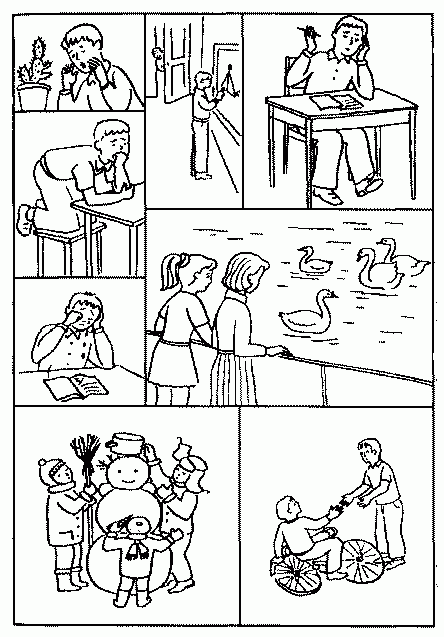 Речь ребенка фиксируется в специальном протоколе, форма которого приводится в таблице, и затем анализируется.Таблица. Форма протокола к методике оценки активного словарного запаса младшего школьника  В этом протоколе отмечается частота употребления ребенком различных частей речи, сложных предложений с союзами и вводных конструкций, что свидетельствует об уровне развития его речи. Во время проведения психодиагностического эксперимента все эти признаки, включенные в форму протокола, отмечаются в его правой части.Оценка результатов10 баллов ребенок получает в том случае, если в его речи (рассказе по картинке) встречаются не менее 10 из перечисленных в протоколе признаков.В 8-9 баллов его речь оценивается тогда, когда в ней обнаруживается не менее 8-9 разных протокольных признаков.6-7 баллов за свою речь ребенок зарабатывает при наличии 6-7 разных признаков.Оценка в 4-5 баллов ему дается за присутствие в речи 4-5 разных признаков.2-3 балла — в речи присутствуют 2-3 признака.0-1 балл — рассказа нет или в нем имеются 1-2 слова, представляющие собой одну-единственную часть речи.Выводы об уровне развитияМетодика "Чем залатать коврик?"Цель этой методики, основанной на прогрессивных матрицах Равена, — определить, насколько ребенок в состоянии, сохраняя в кратковременной и оперативной памяти образы виденного, практически их использовать, решая наглядные задачи. В данной методике применяются картинки теста Равена. Перед его показом ребенку говорят, что на данном рисунке изображены два коврика, а также кусочки материи, которую можно использовать для того, чтобы залатать имеющиеся на ковриках дырки таким образом, чтобы рисунки коврика и заплаты не отличались. Для того чтобы решить задачу, из нескольких кусочков материи, представленных в нижней части рисунка, необходимо подобрать такой, который более всего подходит к рисунку коврика.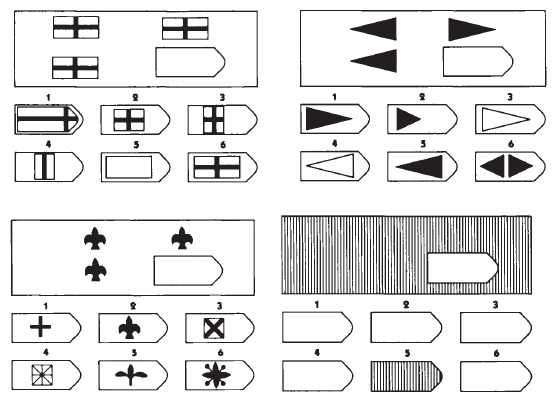 Картинки к методике «Чем залатать коврик?»Оценка результатов10 баллов — ребенок справился с заданием меньше, чем за 20 сек.8-9 баллов — ребенок решил правильно все четыре задачи за время от 21 до 30 сек.6-7 баллов — ребенок затратил на выполнение задания от 31 до 40 сек.4-5 баллов — ребенок израсходовал на выполнение задания от 41 до 50 сек.2-3 балла — время работы ребенка над заданием заняло от 51 до 60 сек.0-1 балл — ребенок не справился с выполнением задания за время свыше 60 сек.Выводы об уровне развитияЧетвертый лишний.высокий уровень – задание выполнено без ошибок;средний уровень – задание выполнено с 1–2 ошибками;низкий уровень – задание выполнено неправильно.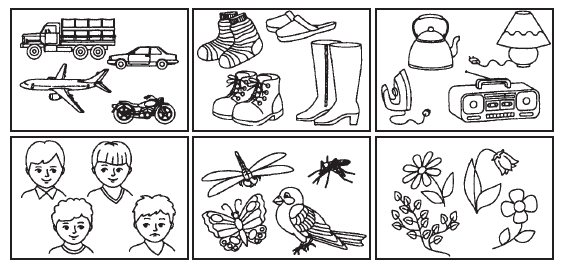 Дорисуй.высокий уровень – задание выполнено без ошибок;средний уровень – задание выполнено с 1–2 ошибками, линии прерывистые, нечеткие или обведены несколько раз, нечеткая форма;низкий уровень – задание выполнено неправильно.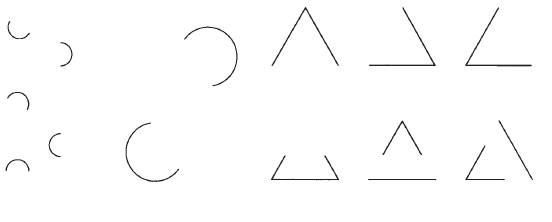 №Содержание тестовбаллыитог№Содержание тестовбаллыитог1Тест на внимание детей "Лабиринт"2Тест на внимание ребенка "Найди отличие"3Тест на восприятие детей "Чего не хватает на этих рис4Тест на восприятие детей "Какие предметы спрятаны в рисунке"5Тест на восприятие детей «Узнай, кто это»6Тест на мышление детей "Нелепицы"7 Тест на оценку устойчивости внимания детей 8Тест на память детей "10 предметов"9Методика "Определение активного словарного запаса"10Методика "Чем залатать коврик?"11Четвертый лишний.12Дорисуй.13Разрезные картинки В этом задании детям показывают рисунок и объясняют, что на нем изображен лабиринт, вход в который указан стрелкой, расположенной слева вверху, а выход — стрелкой, располагающейся справа вверху. Необходимо сделать следующее: взяв в руку заостренную палочку, двигая ею по рисунку, пройти весь лабиринт как можно скорее, как можно точнее передвигая палочку, не касаясь стенок лабиринта.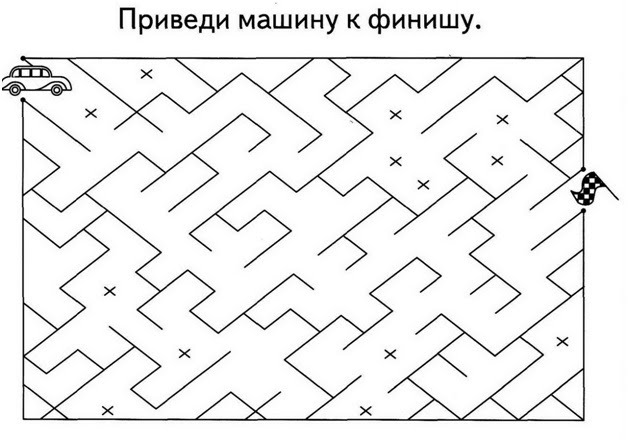 Оценка результатов10 баллов - задание выполнено ребенком меньше чем за 45 сек. При этом ребенок ни разу не коснулся палочкой стенок лабиринта.8-9 баллов - задание выполнено ребенком за время от 45 до 60 сек, и, проходя через лабиринт, ребенок 1-2 раза дотронулся палочкой до его стенок.6-7 баллов - задание выполнено ребенком за время от 60 до 80 сек, и, проходя лабиринт, ребенок 3-4 раза коснулся его стенок.4-5 баллов - задание выполнено ребенком за время от 80 до 100 сек, и, проходя лабиринт, ребенок 5-6 раз дотронулся до его стенок.2-3 балла - задание выполнено ребенком за время от 100 до 120 сек, и, проходя лабиринт, ребенок 7-9 раз коснулся его стенок.0-1 балл — задание выполнено ребенком за время свыше 120 сек или совсем не выполнено.Выводы об уровне развитияЭта методика предназначена для детей 4-7 лет и позволяет определить уровень внимания.Задание ребенкуНеобходимо внимательно посмотреть на две пары картинок и отметить, чем они отличаются.Всего отличительных признаков в первой паре картинок 10, во второй — 7. Следовательно, ребенок максимально может набрать за этот тест 17 баллов. Время на выполнение этого задания - 4 минуты.Оценка результатов
 16-17баллов — высокий уровень;    13-15 баллов — выше среднего;           8-12 баллов - средний уровень;4-7балла — ниже среднего;0-3 балла — низкий уровень.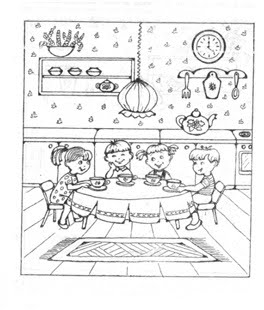 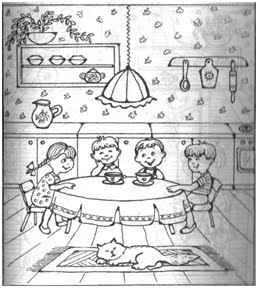 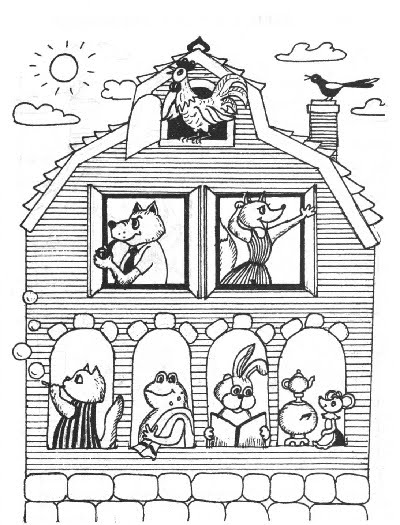 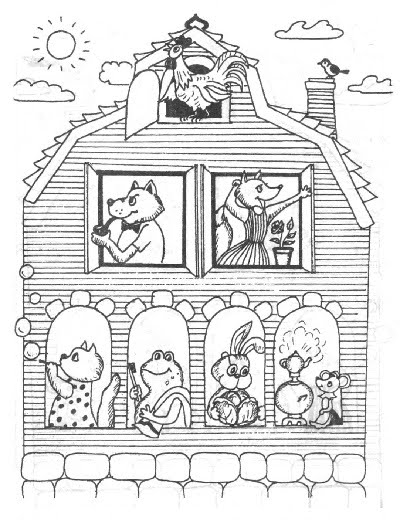 Суть этой методики состоит в том, что ребенку предлагается серия рисунков, представленных ниже. На каждой из картинок этой серии не хватает какой-то существенной детали. Ребенок получает задание как можно быстрее определить и назвать отсутствующую деталь.Проводящий психодиагностику с помощью секундомера фиксирует время, затраченное ребенком на выполнение всего задания. Время работы оценивается в баллах, которые затем служат основой для заключения об уровне развития восприятия ребенка.
Оценка результатов
10 баллов — ребенок справился с заданием за время меньшее, чем 25 сек, назвав при этом все 7 недостающих на картинках предметов.
8-9 баллов— время поиска ребенком всех недостающих предметов заняло от 26 до 30 сек.
6-7 баллов — время поиска всех недостающих предметов заняло от 31 до 35 сек.
4-5 баллов — время поиска всех недостающих предметов составило от 36 до 40 сек.
2-3 балла — время поиска всех недостающих предметов оказалось в пределах от 41 до 45 сек.
0-1 балл — время поиска всех недостающих деталей составило в целом больше чем 45 сек.Оценки даются в баллах, в десятибалльной системе и представляются в интервалах, являющихся непосредственным основанием для производства выводов об уровне психологического развития ребёнка. Наряду с такими общими выводами ребёнок в результате его обследования по той или иной методике получает частные оценки, которые позволяют более тонко судить об уровне его развития.
Точные критерии оценок в десятибалльной системе не заданы по той причине, что априори, до получения достаточно большого опыта применения методик, их определить невозможно. В этой связи исследователю разрешается прибавлять или отнимать один-два балла (в пределах заданного диапазона оценок) за наличие или, соответственно, отсутствие усердия со стороны ребёнка в процессе его работы над психодиагностическими заданиями. Такая процедура в целом мало влияет на конечные результаты, но позволяет лучше дифференцировать детей.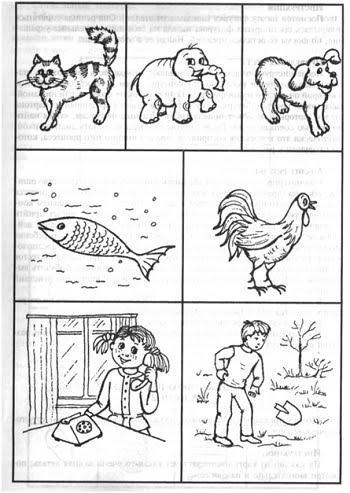 Выводы об уровне развития
10 баллов — очень высокий.8-9 баллов — высокий.4-7 баллов — средний.2-3 балла — низкий.        0-1 балл — очень низкий.Тест на восприятие детей "Какие предметы спрятаны в рисунке"Тест на восприятие детей «Узнай, кто это»6. Тест на мышление детей "Нелепицы"Тест на оценку устойчивости внимания детей от 3 до 5 лет№ п/пФиксируемые признаки речиЧастота употребления этих признаков ребёнком1Существительные2Глаголы3Причастия4Деепричастия5Прилагательные в начальной форме6Прилагательные в сравнительной степени7Прилагательные в превосходной степени8Союзы9Предлоги10Частицы11Однородные члены предложения12Сложные предложения с союзами типа «и», «а», «но», «да», «или» и др.13Сложные предложения, соединённые подчинительными союзами типа: «который», «потому что», «так как» и др.14Вводные конструкции, начинающиеся со слов «во-первых», «по моему мнению», «я думаю», «мне кажется» и т.п.10 баллов - очень высокий. 
8-9 баллов - высокий. 
4-7 баллов - средний. 
2-3 балла - низкий. 
0-1 балл - очень низкий.10 баллов - очень высокий 
8-9 баллов - высокий. 
4-7 баллов - средний. 
2-3 балла - низкий. 
0-1 балл - очень низкий.